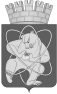 Городской округ«Закрытое административно – территориальное образование  Железногорск Красноярского края»АДМИНИСТРАЦИЯ ЗАТО г. ЖЕЛЕЗНОГОРСКПОСТАНОВЛЕНИЕ     26._ 06.	2020                                                                                                                     № __1135____г. ЖелезногорскО признании многоквартирного дома по адресу: Российская Федерация, Красноярский край, ЗАТО Железногорск, город Железногорск, улица Пушкина, дом 23 аварийным и подлежащим сносуВ соответствии с постановлением Правительства РФ от 28.01.2006 № 47                 «Об утверждении Положения о признании помещения жилым помещением, жилого помещения непригодным для проживания, многоквартирного дома аварийным и подлежащим сносу или реконструкции, садового дома жилым домом и жилого дома садовым домом», Уставом ЗАТО Железногорск, Распоряжения Администрации ЗАТО г. Железногорск от 03.06.2020 № 330                    «О ежегодном отпуске И.Г. Куксина», на основании заключения межведомственной комиссии для оценки жилых помещений на территории ЗАТО Железногорск от № 282 от 10.06.2020,ПОСТАНОВЛЯЮ:1. Признать многоквартирный дом, расположенный по адресу: Российская Федерация, Красноярский край, ЗАТО Железногорск, город Железногорск, улица Пушкина, дом 23, аварийным и подлежащим сносу.2. Администрации ЗАТО г. Железногорск предъявить собственникам помещений в многоквартирном доме требования о сносе многоквартирного дома в течение шести месяцев со дня вступления в законную силу                             настоящего постановления.3. Управлению внутреннего контроля Администрации ЗАТО                                       г. Железногорск (Е.Н. Панченко) довести настоящее постановление до сведения населения через газету «Город и горожане».4. Отделу общественных связей Администрации ЗАТО г. Железногорск          (И.С. Пикалова) разместить настоящее постановление на официальном сайте городского округа «Закрытое административно-территориальное образование Железногорск Красноярского края» в информационно-телекоммуникационной сети «Интернет».5. Контроль над исполнением настоящего постановления возложить на первого заместителя Главы ЗАТО г. Железногорск по жилищно-коммунальному хозяйству А.А. Сергейкина.6. Настоящее постановление вступает в силу после его официального опубликования.Исполняющий обязанностиГлавы ЗАТО г. Железногорск						А.А. Сергейкин